Vandringskvelder høsten 2019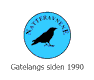 Denne høsten er vandringskveldene fordelt på følgende måte:Vandringstidene våre er fredager kl.20.00 -22.30 Møtested: Lambertseter Fritidsklubb (Lambertseterveien 35)Vi trenger 1 av foresatte til hver elev på ungdomstrinnet til å vandre 1 kveld i halvåret.    Klassekontaktene fordeler foresatte på de aktuelle datoene.  Bytt dato med hverandre dersom du er satt opp på en dato som ikke passer. Sett av datoen i kalenderen.God vandring!Foresatte på andre trinn og andre frivillige som ønsker å vandre kan ta kontakt med FAU-Natteravngruppa på e-post: lambertseterfau.natteravnene@gmail.com eller via vår facebookside: Natteravnene LambertseterHilsenFAU-NatteravngruppaFredagForesatte tilUke: 3530.08.199. trinnUke: 3606.09.199. trinnUke: 3713.09.199. trinnUke: 3820.09.199. trinnUke: 4111.10.199. trinnUke: 4218.10.198. trinnUke: 4325.10.198. trinnUke: 4401.11.198. trinnUke: 4508.11.198. trinnUke: 4615.11.198. trinnUke: 4722.11.1910. trinnUke: 4829.11.1910. trinnUke: 4906.12.1910. trinnUke: 5013..12.1910. trinn